Žiadosť o zabezpečenie poskytovania sociálnej služby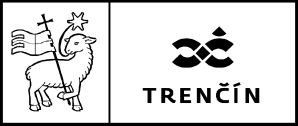 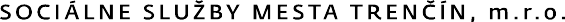 Prepravná službaÚdaje o žiadateľoviV spoločnej domácnosti so žiadateľom žijúDeti, ktoré so žiadateľom nebývajú a majú voči nemu vyživovaciu povinnosťOdôvodnenie žiadostiVyhlásenie žiadateľaVyhlasujem, že všetky údaje uvedené v žiadosti sú pravdivé a som si vedomý/á právnych následkov uvedenia nepravdivých údajov.Zároveň čestne vyhlasujem, že mi nebol poskytnutý príspevok na kúpu motorového vozidla z Úradu práce, sociálnych vecí a rodiny.V Trenčíne, dňa ...............................	........................................................podpis žiadateľa/zákonného zástupcuSpracovanie osobných údajov žiadateľa:„Osobné údaje dotknutých osôb sa spracúvajú v súlade s NARIADENÍM EURÓPSKEHO PARLAMENTU A RADY (EÚ) 2016/679 z 27. apríla 2016 o ochrane fyzických osôb pri spracúvaní osobných údajov a o voľnom pohybe takýchto údajov, ktorým sa zrušuje smernica 95/46/ES (všeobecné nariadenie o ochrane údajov) a so zákonom č. 18/2018 Z. z. o ochrane osobných údajov a o zmene a doplnení niektorých zákonov.				                               Informácie o spracúvaní osobných údajov prevádzkovateľom sú vám plne k dispozícii na webovom sídle www.osobnyudaj.sk/informovanie, ako aj vo fyzickej podobe v sídle a na všetkých kontaktných miestach prevádzkovateľa.“Vyjadrenie lekáraPriezvisko, meno: ....................................................... nar.: ............................................. Bydlisko: .....................................................................Diagnóza a popis zdravotného stavu:Žiadateľ je:mobilnýčiastočne mobilnýimobilný (trvalo pripútaný na lôžko)Odporúčam – neodporúčam* poskytovanie služby formou prepravnej služby.Dátum:	...................................................podpis a pečiatka*nehodiace sa preškrtnitePriezvisko:	Meno:Dátum narodenia:	Rodné číslo:Adresa trvalého pobytu:Číslo OP:	Tel.:Štátna príslušnosť:	Rodinný stav:Priezvisko, menoPríbuzenskýpomerRodinný stavPočetdetíKontakt/tel.Priezvisko, menoPríbuzenskýpomerRodinnýstavPočetdetíBydliskoKontakt/tel.